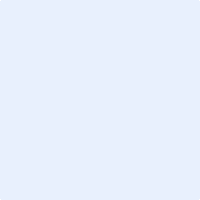 GENERAL COMMITTEE MEMBER - Position DescriptionPosition PurposeThe primary purpose of a General Committee Member is to provide organisational governance to ensure the efficient operation of the club.
ObjectiveTo serve the members of the association and support the executive committee in delivering the outcomes of the club’s strategic plan by participating actively and constructively in committee meetings.
Key Duties/ResponsibilitiesActive participation in discussions and decisions-making processes of the committeeEnsure compliance and legislative obligations are metRegularly review and monitor the organisation’s finances ensuring all activities are delivered and decision-making is made within the financial capacity of the organisationAssist members of the executive committee in their duties  if required Undertake a specific portfolio (Marketing, Sponsorship, Events etc.)Provide regular report on allocated portfolio Implement the tasks and actions as determined by the ratified strategic and operational plansAssist with the development, management and implementation of all rules and regulations, policies, procedures and administrative tasksAssist with the development and delivery of all communication proceduresContribute to the preparation of an annual report for distribution to membersCompliance Responsibilitiesensuring an annual general meeting is held within five months after the end of the association’s financial year submitting a financial statement that covers the full financial year, which gives a ‘true and fair’ view of the association’s financial affairs, to members at the annual general meeting overseeing the association’s financial affairs. This includes making sure the association does not continue to operate if it is insolvent disclose any ‘material personal interest’ to the committee as soon as appointing a new secretary within 14 days, if the position becomes vacant returning all documents that belong to the association within 28 days of ceasing to be a committee member.RelationshipsReports to Chair Person/Executive Committee, Club Committee and the broader club membershipsEstimated Time Commitment RequiredAttendance at monthly committee meetingsKnowledge, Skills and Experience Business acumen and strong strategic thinking capabilitiesEffective communicator Sound organisational skillsCan work effectively in a team environmentMaintains confidentialityIs committed to the club philosophyWorking knowledge of the club’s Constitution, rules and duties of office bearersAwareness of club’s purpose and strategic objectivesGeneral computer skills, including email Desirable AttributesCommitment to the ethos, values and purpose of clubFinancial literacy – ability to monitor, analyse, and interpret financial reportsIndependence of mind and actionUndoubted integrity, honesty, humility  Well-developed interpersonal skillsMotivation and interest in the club’s activitiesGreat judgementAbility to accept decisions they may not agree withResources Computer with email addressCopy of current strategic/operational plan